                   Работы учащихся            МОУ Буланихинской СОШ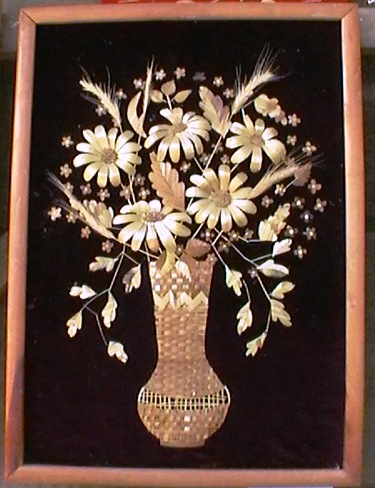 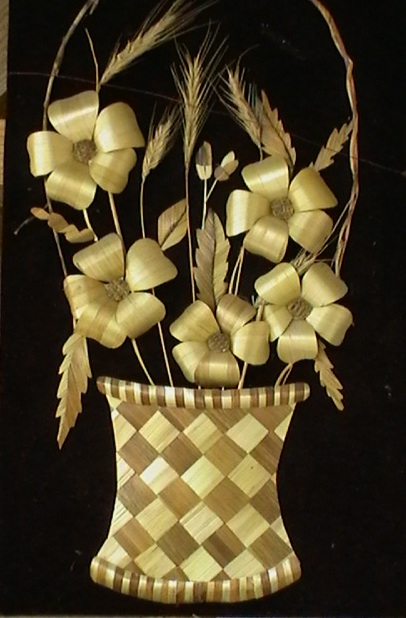 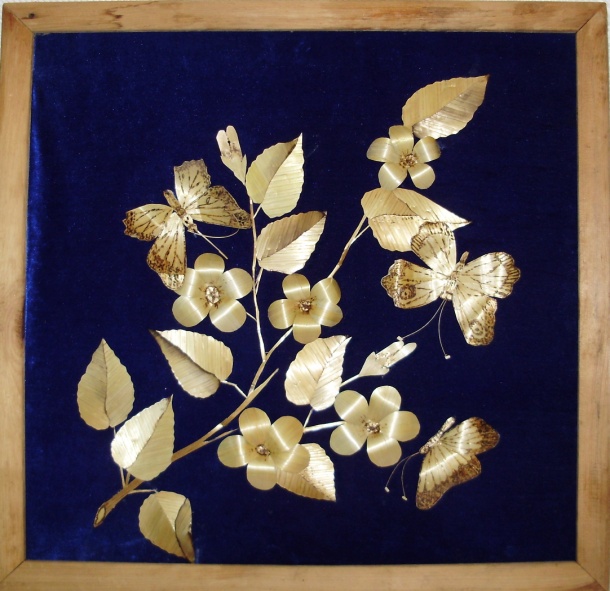 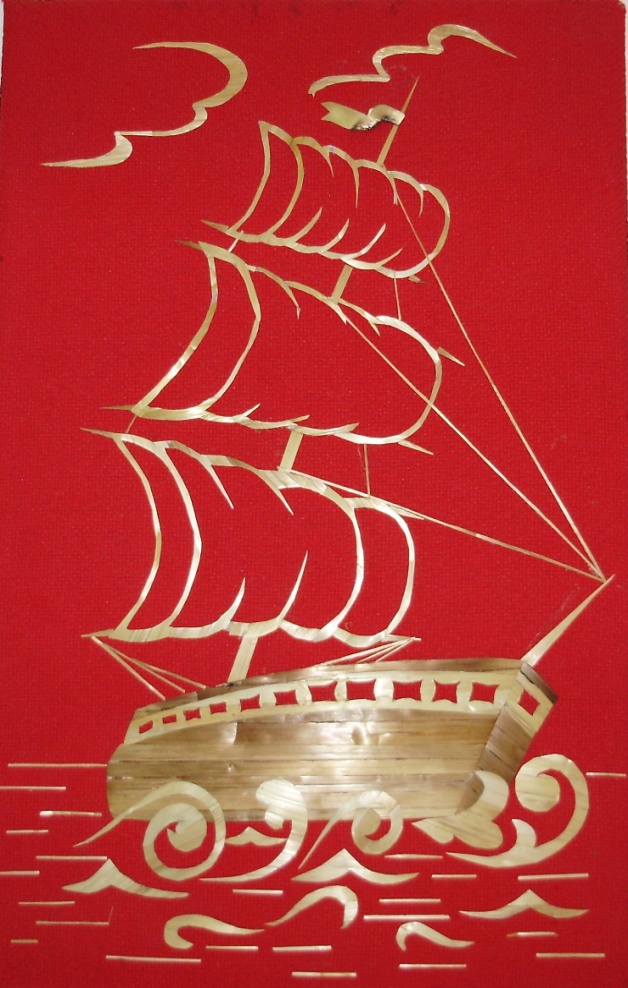 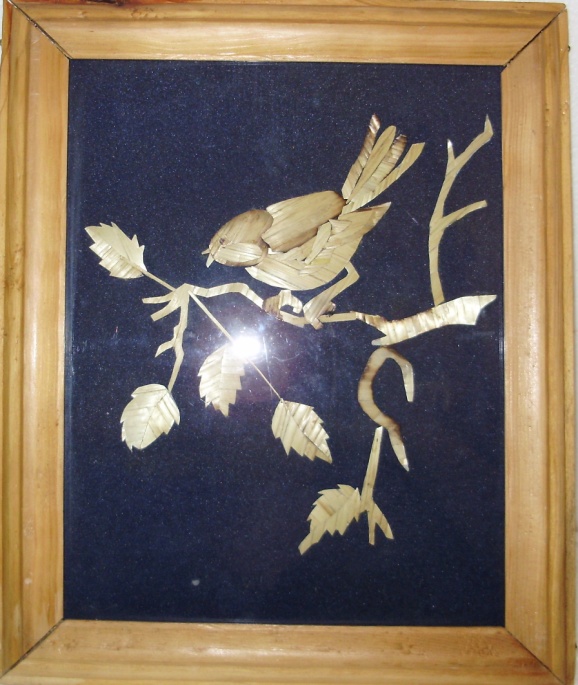 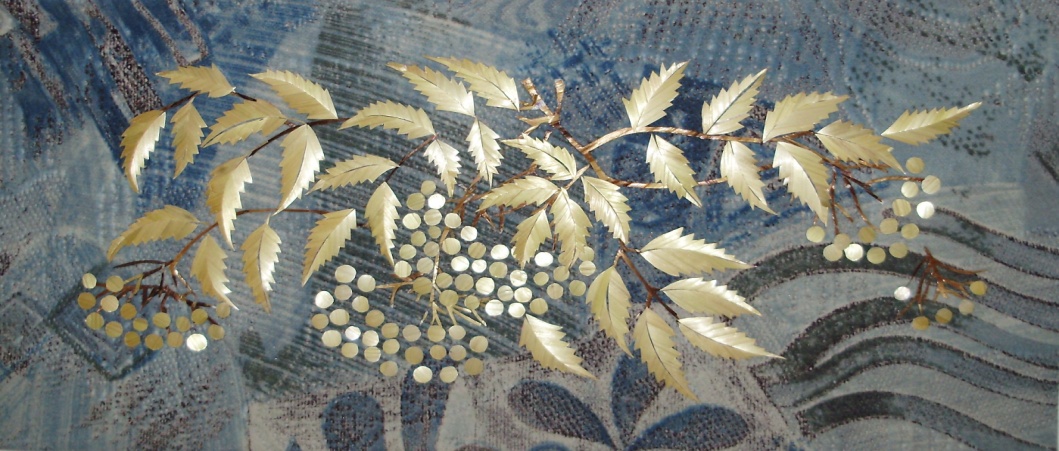 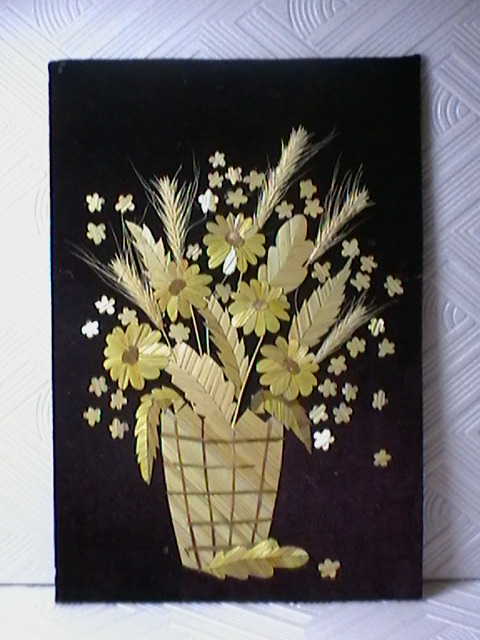 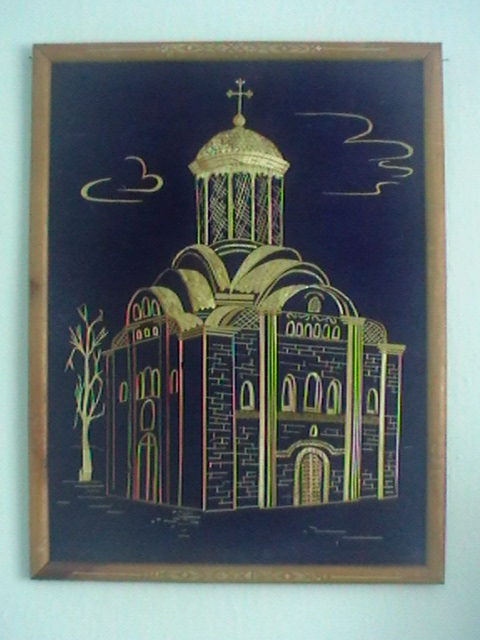 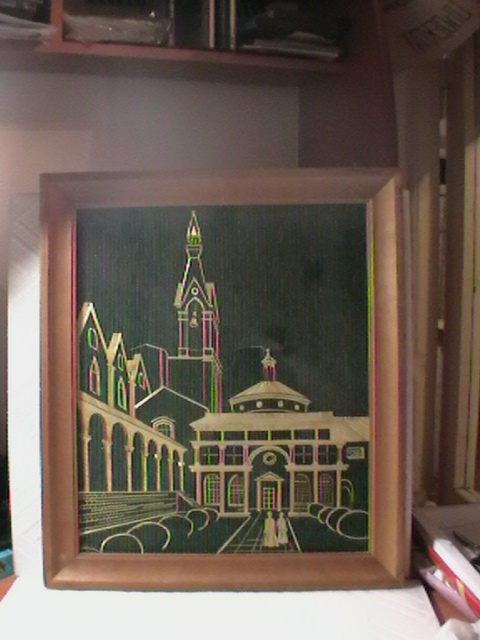 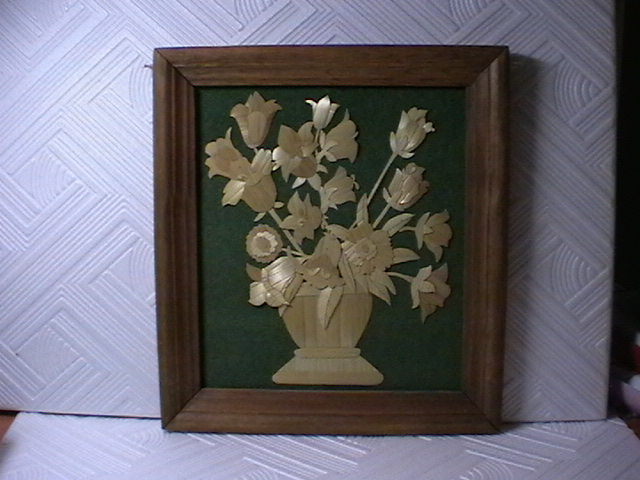 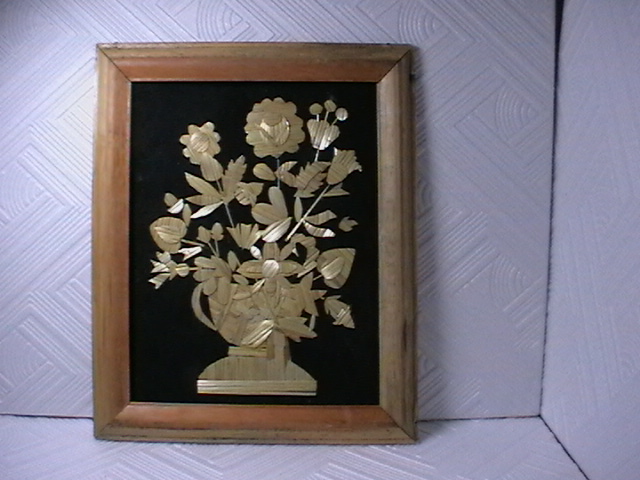 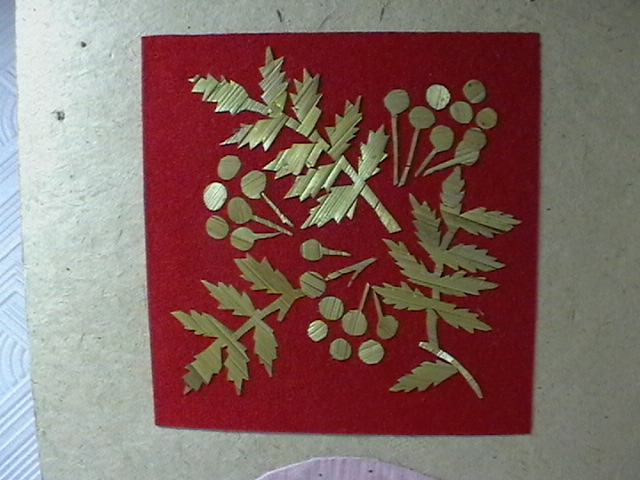 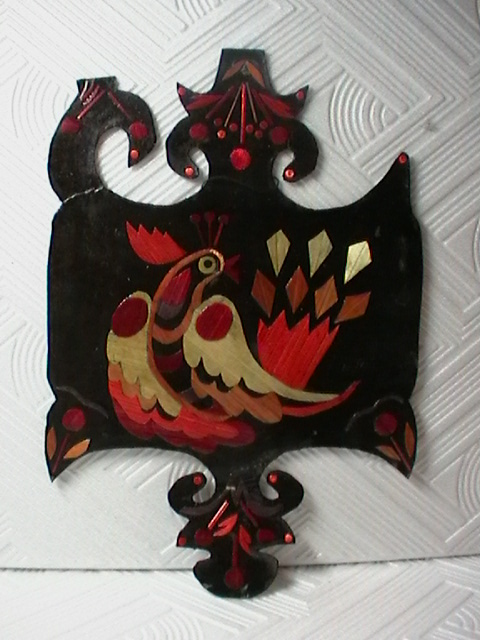 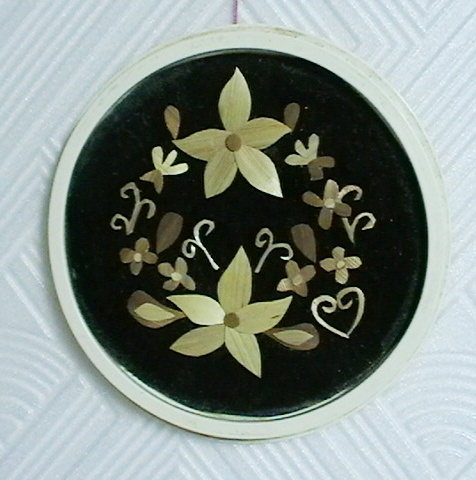 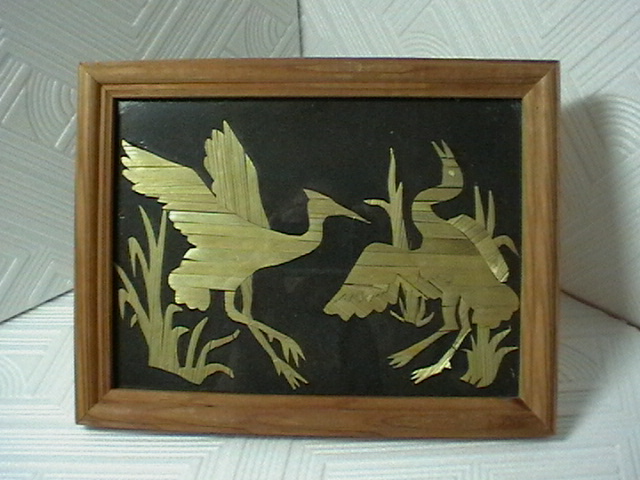 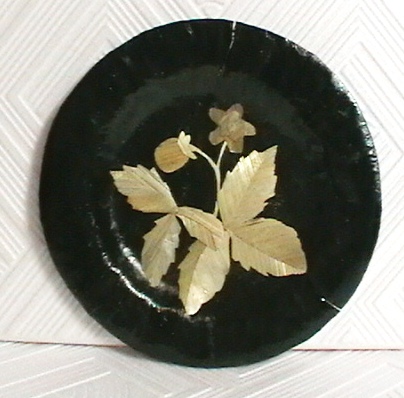 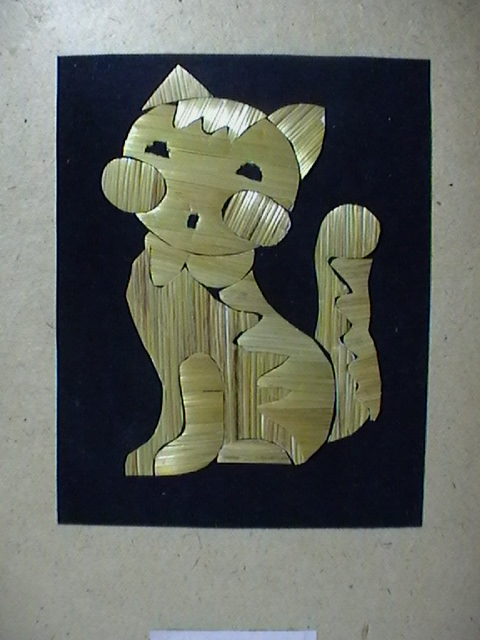 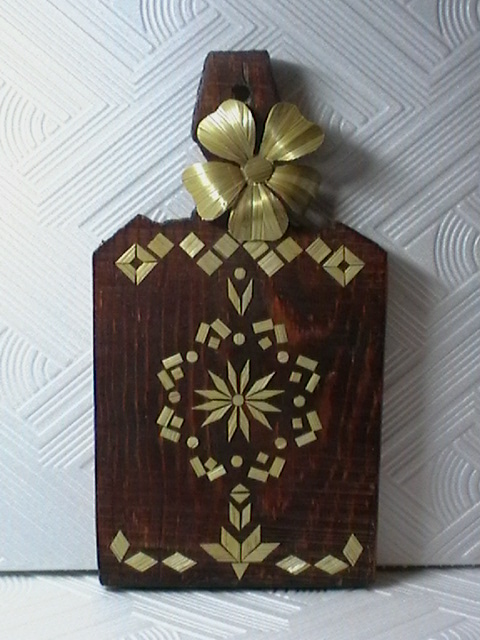 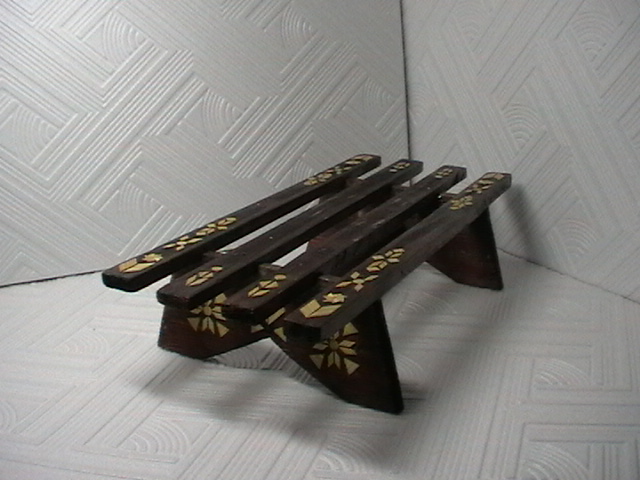 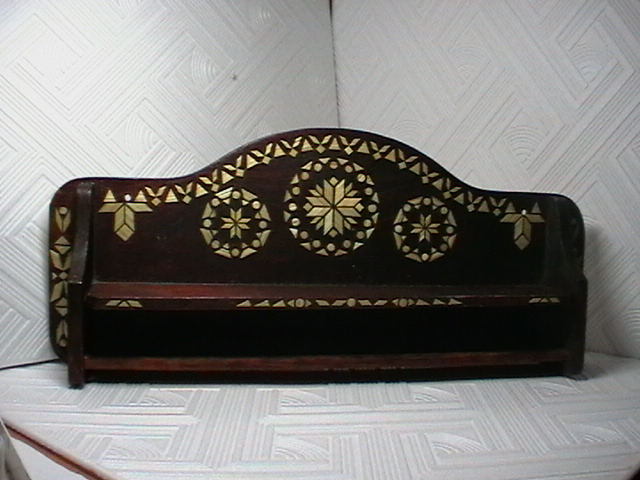 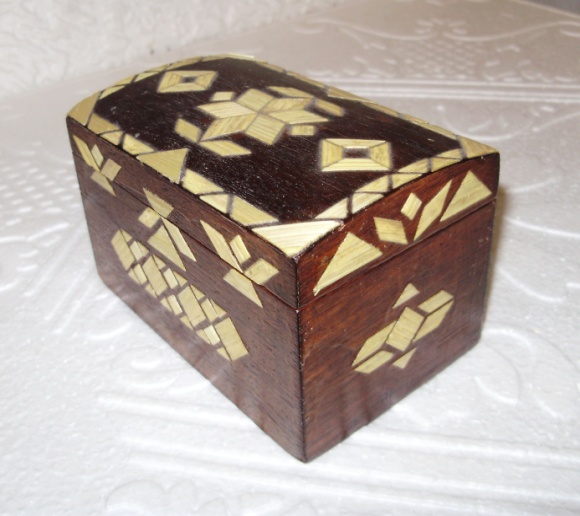 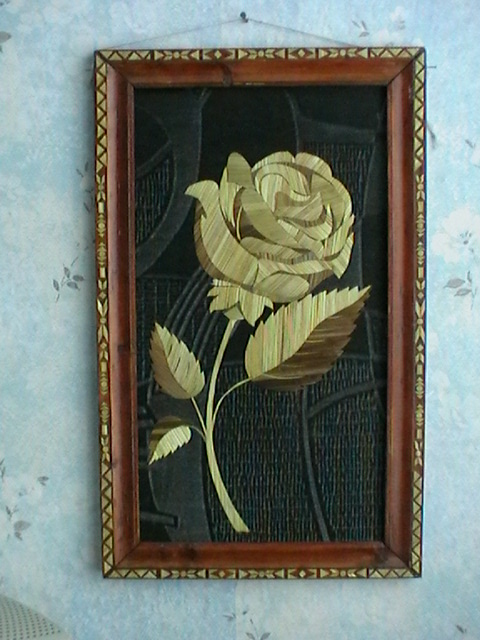 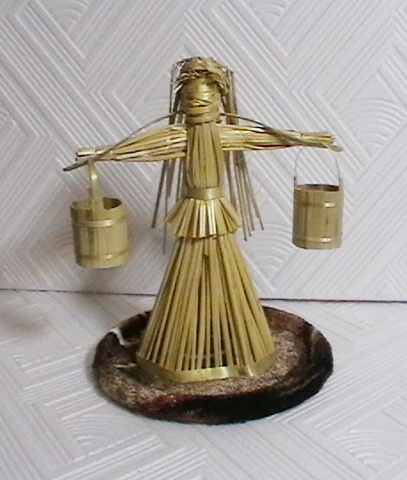 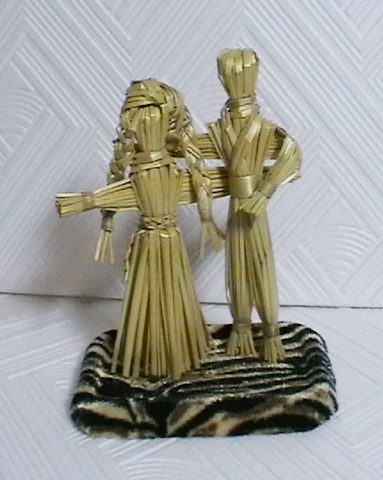 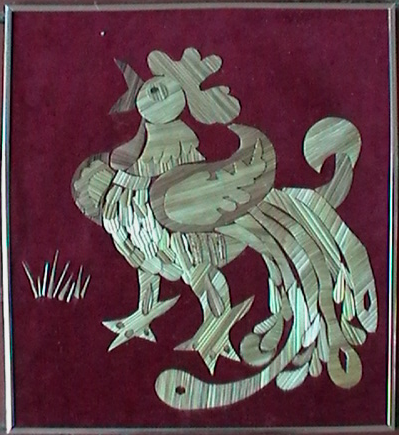 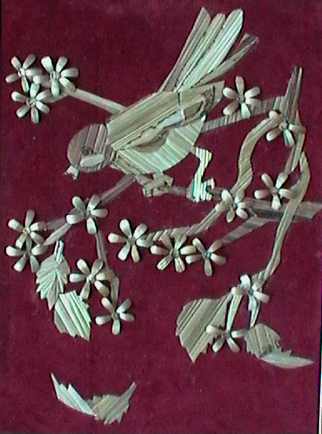 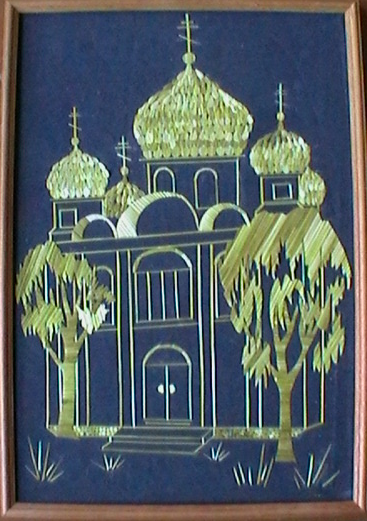 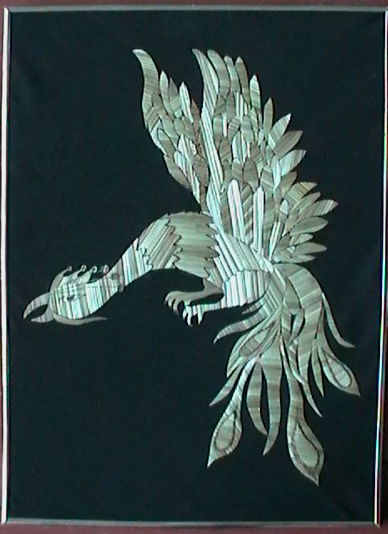 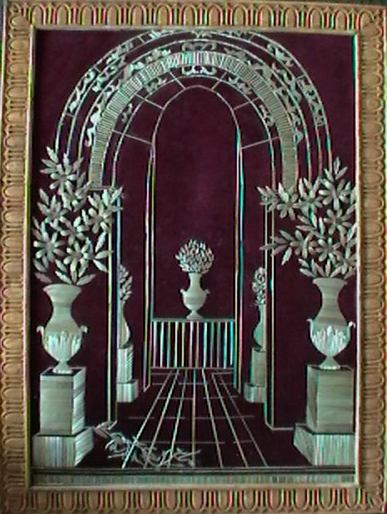 